  30.04.2020            Тема:  Симметрия в природе и искусстве.Человек всегда стремился к красоте и гармонии. В чем же заключается эта красота? Что мы считаем красивым? Об этом поговорим на уроке. Сначала мы узнаем, что означает термин «симметрия». Симметрия (греч. symmetria) означает «соразмерность». С симметрией мы встречаемся везде: в природе, технике, искусстве, науке (например, симметрия бабочки и кленового листа, автомобиля и самолета).\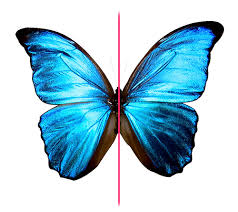  Есть симметрия в ритмическом построении стихотворения и музыкальной фразы, в орнаменте. Принципы симметрии играют важную роль в науке, технике и архитектуре, живописи и скульптуре, поэзии и музыке Мы часто восхищаемся красотой окружающего мира и не задумываемся, что в основе этой красоты лежит симметрия. В отличие от искусства или техники красота в природе не создается, а лишь фиксируется, выражается. Среди бесконечного разнообразия форм живой и неживой природы в изобилии встречаются совершенные образы, которые неизменно привлекает наше внимание. К их числу относятся некоторые кристаллы, растения. Идея связи прекрасного с симметрией пронизывала древнегреческую философию и искусство. Достаточно вспомнить строго симметричные формы античных архитектурных памятников, изумительную стройность греческих ваз, математическую четкость их орнамента. Симметрия как признак красоты проходит через всю историю искусств. Она использовалась в архитектуре и скульптуре, господствовала в изобразительном искусстве древних Египта, Греции и Рима, Средневековья и Возрождения. Прекрасные образцы симметрии демонстрируют любые произведения искусства: архитектура, живопись, скульптура и т. п. Элементы симметрии можно увидеть в общих планах зданий. Скульптура и живопись дают множество ярких примеров использования симметрии для решения эстетических задач. Устно отвечаем на вопросы:Что такое симметрия?Где можно встретить симметричные объекты или предметы?Практическое задание по желанию: нарисуйте любой симметричный объект.